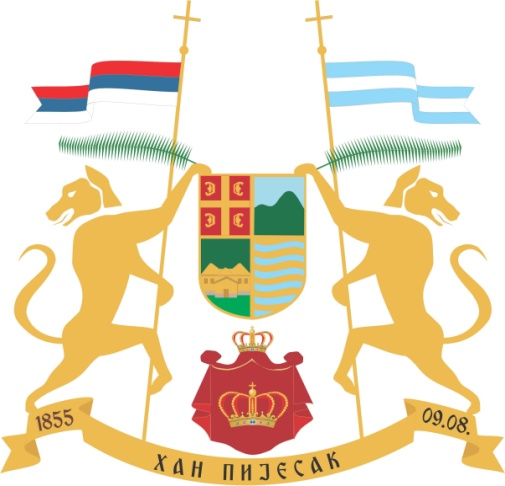             На основу члана  4. став 3. Закона о порезу на непокретности („Службени гласник Републике Српске“, број: 91/15) и члана 37. Статута општине Хан Пијесак  („Службени гласник општине Хан Пијесак“, број 10/17), Скупштина општине Хан Пијесак, на сједници одржаној дана 31.01.2022. године  , донијела је O Д Л У К УО ВИСИНИ ВРИЈЕДНОСТИ НЕПОКРЕТНОСТИ ПО ЗОНАМАНА ТЕРИТОРИЈИ ОПШТИНЕ ХАН ПИЈЕСАК НА ДАН 31.12.2021. ГОДИНЕЧлан 1.           Висина вриједности непокретности на територији Општине Хан Пијесак утврђује се по зонама које су дефинисане Одлуком о уређењу простора и грађевинском земљишту („Службени гласник општине Хан Пијесак“ број 24/18 и 13/21).Члан 2. 	Висина вриједности непокретности које се налазе на територијама Општине Хан Пијесак, а нису у зонама које су дефинисане Одлуком о уређењу простора и грађевинском земљишту („Службени гласник општине Хан Пијесак“ број 24/18 и 13/21 ) утврђују  се као вриједност непокретности на подручју  остало грађевинско земљиште.Члан 3.У оквиру подручја  осталог грађевинског земљишта утврђују се четири  ванградске зоне, које обухватају насељена мјеста како слиједи: Ванградска зона 1- обухвата: Подручје мјеста: Берковина, дијела Хан Пијесак, Јапага, Краљево поље, Крам,           Кусаче, Караула, Мироња,Мркаљи, Плане, Ријеке и Трешњевац.Ванградска зона 2-обухвата:Подручје мјеста: дијела Хан Пијесак, Чађавица, Хан Ханић, Хан Поглед, Пјеновац и Поджепље.Ванградска зона 3–обухвата:Страна 2											Број 1Подручје мјеста: дијела Хан Пијесак, Брестоваче, Џимрије, Гођење, Јеловци, Криваче, Мало Поље, Мрков, Нерићи, Невачка, Стрмница, Врабачка и Стоборани.Ванградска зона 4- обухвата:Подручје мјеста: дијела Хан Пијесак, непознато мјесто у општини  Хан Пијесак, Брложник, Горње Бабине, Капе, Равањско, Речице, Штрбовина, Жеравице, Рубинићи и Подкозловача.Члан 4.Висина вриједности непокретности утврђује се на дан 31.12.2021.године.Члан 5.Утврђује се вриједност непокретности у дефинисаном подручју градсказона 1, а како слиједи:а) вриједност грађевинског земљишта....................... 8,00КМ/м2б) вриједност пољопривредног земљишта........................3,50КМ/м2в) вриједност шумског земљишта........................4,15КМ/м2г) вриједност индустријског земљишта.......................4,00 КМ/м2д) вриједност осталог земљишта...................... .2,00КМ/м2ђ) вриједност грађевинског објекта-СТАН...........................864,00КМ/м2е) вриједност грађевинског објект-КУЋА..........................756,00КМ/м2ж) вриједност грађевинског објекта-ПОСЛОВНИ ОБЈЕКТИ.................1.080,00КМ/м2з) вриједност грађевинског објекта-ИНДУСТРИЈ..ОБЈЕКТИ.....345,60КМ/м2и) вриједност грађевинског објекта-ОСТАЛИ ОБЈЕКТИ........... .....................................864,00КМ/м2Члан 6. Утврђује се вриједност непокретности у дефинисаном подручју градсказона 2, а како слиједи:а) вриједност грађевинског земљишта.....................  6,67КМ/м2б) вриједност пољопривредног земљишта........................2,66КМ/м2в) вриједност шумског земљишта........................3,46КМ/м2г) вриједност индустријског земљишта...................... 3,33 КМ/м2д) вриједност осталог земљишта....................   1,67КМ/м2ђ) вриједност грађевинског објекта-СТАН...........................828,00КМ/м2е) вриједност грађевинског објект-КУЋА..........................724,50КМ/м2ж) вриједност грађевинског објекта-ПОСЛОВНИ ОБЈЕКТИ.................1.035,00КМ/м2з) вриједност грађевинског објекта-ИНДУСТРИЈ..ОБЈЕКТИ......331,20КМ/м2и) вриједност грађевинског објекта-ОСТАЛИ ОБЈЕКТИ................... 828,00КМ/м2Члан 7. Утврђује се вриједност непокретности у дефинисаном подручју градсказона 3, а како слиједи:а) вриједност грађевинског земљишта........................5,54КМ/м2б) вриједност пољопривредног земљишта........................2,29КМ/м2Страна 3											Број 1в) вриједност шумског земљишта........................2,97КМ/м2г) вриједност индустријског земљишта......................2,77 КМ/м2д) вриједност осталог земљишта........................1,39КМ/м2ђ) вриједност грађевинског објекта-СТАН...........................720,00КМ/м2е) вриједност грађевинског објект-КУЋА..........................693,00КМ/м2ж) вриједност грађевинског објекта-ПОСЛОВНИ ОБЈЕКТИ....................990,00КМ/м2з) вриједност грађевинског објекта-ИНДУСТРИЈ..ОБЈЕКТИ......................................................316,80КМ/м2и) вриједност грађевинског објекта-ОСТАЛИ ОБЈЕКТИ...................792,00,КМ/м2Члан 8. Утврђује се вриједност непокретности у дефинисаном подручју градсказона 4, а како слиједи:а) вриједност грађевинског земљишта.......................4,16КМ/м2б) вриједност пољопривредног земљишта........................1,73КМ/м2в) вриједност шумског земљишта........................2,24КМ/м2г) вриједност индустријског земљишта......................2,08 КМ/м2д) вриједност осталог земљишта...................... 1,04КМ/м2ђ) вриједност грађевинског објекта-СТАН...........................720,00КМ/м2е) вриједност грађевинског објект-КУЋА.........................630,00КМ/м2ж) вриједност грађевинског објекта-ПОСЛОВНИ ОБЈЕКТИ....................900,00КМ/м2з) вриједност грађевинског објекта-ИНДУСТРИЈ..ОБЈЕКТИ......................................................288,00КМ/м2и) вриједност грађевинског објекта-ОСТАЛИ ОБЈЕКТИ....................720,00КМ/м2Члан 9. Утврђује се вриједност непокретности у дефинисаном подручју градсказона 5, а како слиједи:а) вриједност грађевинског земљишта....................... 3,60КМ/м2б) вриједност пољопривредног земљишта........................1,35КМ/м2в) вриједност шумског земљишта........................1,76КМ/м2г) вриједност индустријског земљишта.......................1,80 КМ/м2д) вриједност осталог земљишта....................... 0,90КМ/м2ђ) вриједност грађевинског објекта-СТАН...........................720,00КМ/м2е) вриједност грађевинског објект-КУЋА..........................630,00КМ/м2ж) вриједност грађевинског објекта-ПОСЛОВНИ ОБЈЕКТИ....................900,00КМ/м2з) вриједност грађевинског објекта-ИНДУСТРИЈ..ОБЈЕКТИ......................................................288,00КМ/м2и) вриједност грађевинског објекта-ОСТАЛИ ОБЈЕКТИ.....................720,00КМ/м2Члан 10. Утврђује се вриједност непокретности у дефинисаном подручју градсказона 6, а како слиједи:Страна 4											Број 1а) вриједност грађевинског земљишта........................3,75КМ/м2б) вриједност пољопривредног земљишта........................1,40КМ/м2в) вриједност шумског земљишта........................1,82КМ/м2г) вриједност индустријског земљишта.......................1,87 КМ/м2д) вриједност осталог земљишта....................... 0,94КМ/м2ђ) вриједност грађевинског објекта-СТАН...........................720,00КМ/м2е) вриједност грађевинског објект-КУЋА..........................630,00КМ/м2ж) вриједност грађевинског објекта-ПОСЛОВНИ ОБЈЕКТИ...................900,00КМ/м2з) вриједност грађевинског објекта-ИНДУСТРИЈ..ОБЈЕКТИ......................................................288,00КМ/м2и) вриједност грађевинског објекта-ОСТАЛИ ОБЈЕКТИ....................720,00КМ/м2Члан 11. Утврђује се вриједност непокретности у дефинисаном подручју осталог градскаЗемљишта ван зоне , а како слиједи:а) вриједност грађевинског земљишта........................2,25КМ/м2б) вриједност пољопривредног земљишта........................0,74КМ/м2в) вриједност шумског земљишта........................0,94КМ/м2г) вриједност индустријског земљишта........................1,13КМ/м2д) вриједност осталог земљишта...................... 0,57КМ/м2ђ) вриједност грађевинског објекта-СТАН...........................612,00КМ/м2е) вриједност грађевинског објект-КУЋА.........................535,50КМ/м2ж) вриједност грађевинског објекта-ПОСЛОВНИ ОБЈЕКТИ...................765,00КМ/м2з) вриједност грађевинског објекта-ИНДУСТРИЈ..ОБЈЕКТИ......................................................244,80КМ/м2и) вриједност грађевинског објекта-ОСТАЛИ ОБЈЕКТИ....................612,00КМ/м2Члан 12. Утврђује се вриједност непокретности у дефинисаном подручју ванградсказона 1, а како слиједи:а) вриједност грађевинског земљишта..................... 2,25КМ/м2б) вриједност пољопривредног земљишта.......................1,76КМ/м2в) вриједност шумског земљишта........................2,23КМ/м2г) вриједност индустријског земљишта................... ...2,70 КМ/м2д) вриједност осталог земљишта........................0,56КМ/м2ђ) вриједност грађевинског објекта-СТАН..........................612,00КМ/м2е) вриједност грађевинског објект-КУЋА..........................535,50КМ/м2ж) вриједност грађевинског објекта-ПОСЛОВНИ ОБЈЕКТИ....................765,00КМ/м2з) вриједност грађевинског објекта-ИНДУСТРИЈ..ОБЈЕКТИ......................................................244,80КМ/м2и) вриједност грађевинског објекта-ОСТАЛИ ОБЈЕКТИ....................612,00КМ/м2Страна 5											Број 1Члан 13Утврђује се вриједност непокретности у дефинисаном подручју ванградсказона 2, а како слиједи:а) вриједност грађевинског земљишта.................................. 2,25КМ/м2б) вриједност пољопривредног земљишта........................1,47КМ/м2в) вриједност шумског земљишта........................1,85КМ/м2г) вриједност индустријског земљишта.......................2,25 КМ/м2д) вриједност осталог земљишта.....................  0,56КМ/м2ђ) вриједност грађевинског објекта-СТАН...........................612,00КМ/м2е) вриједност грађевинског објект-КУЋА..........................535,50КМ/м2ж) вриједност грађевинског објекта-ПОСЛОВНИ ОБЈЕКТИ....................765,00КМ/м2з) вриједност грађевинског објекта-ИНДУСТРИЈ..ОБЈЕКТИ......................................................244,80КМ/м2и) вриједност грађевинског објекта-ОСТАЛИ ОБЈЕКТИ....................612,00КМ/м2 Члан 14.Утврђује се вриједност непокретности у дефинисаном подручју ванградсказона 3, а како слиједи:а) вриједност грађевинског земљишта....................... 2,25КМ/м2б) вриједност пољопривредног земљишта........................1,47КМ/м2в) вриједност шумског земљишта........................1,85КМ/м2г) вриједност индустријског земљишта......................2,25 КМ/м2д) вриједност осталог земљишта........................0,56КМ/м2ђ) вриједност грађевинског објекта-СТАН...........................612,00КМ/м2е) вриједност грађевинског објект-КУЋА..........................535,50КМ/м2ж) вриједност грађевинског објекта-ПОСЛОВНИ ОБЈЕКТИ....................765,00КМ/м2з) вриједност грађевинског објекта-ИНДУСТРИЈ..ОБЈЕКТИ......................................................244,80КМ/м2и) вриједност грађевинског објекта-ОСТАЛИ ОБЈЕКТИ....................612,00КМ/м2Члан15.Утврђује се вриједност непокретности у дефинисаном подручју ванградсказона 4 и непознато мјесто у општини Хан Пијесак, а како слиједи:а) вриједност грађевинског земљишта...................... 2,25КМ/м2б) вриједност пољопривредног земљишта........................0,74КМ/м2в) вриједност шумског земљишта........................1,85КМ/м2г) вриједност индустријског земљишта.......................2,25 КМ/м2д) вриједност осталог земљишта......................  0,56КМ/м2ђ) вриједност грађевинског објекта-СТАН............ 612,00КМ/м2е) вриједност грађевинског објект-КУЋА..........................535,50КМ/м2ж) вриједност грађевинског објекта-ПОСЛОВНИ ОБЈЕКТИ....................765,00КМ/м2з) вриједност грађевинског објекта-ИНДУСТРИЈ..ОБЈЕКТИ... .....................................244,80КМ/м2Страна 6											Број 1и) вриједност грађевинског објекта-ОСТАЛИ ОБЈЕКТИ....................612,00КМ/м2Члан 16.Одлука ступа на снагу наредног дана од дана објављивања у „Службеном гласнику општине Хан Пијесак“, а примјењиваће се од 01.01.2022. године до 31.12.2022. године.Број: 01-022-1/22Дана: 31.01.2022. године		Предсједник Скупштине	             Кристина Стојановић, с.р.__________________________________На основу члана 8. став (4) Закона о порезу на непокретности („Службени гласник Републике Српске“, бр. 91/15) и члан 37. Статута општине Хан Пијесак („Службени гласник општине Хан Пијесак“ бр. 10/17), Скупштина општине Хан Пијесак, на сједници одржаној дана 31.01.2022. године, донијела је О Д Л У К У о утврђивању пореске стопе за опорезивање непокретностина подручју општине Хан Пијесак за 2022. ГодинуI	Овом одлуком утврђује се пореска стопа која ће се примјењивати за опорезивање непокретности на подручју општине Хан Пијесак за 2022. годину у износу од  0,10%.II	Пореска стопа за непокретности у којима се непосредно обавља производна дјелатност утврђује се у износу од 0,07%.	Под непокретностима у којима се непосредно обавља производна дјелатност подразумијевају се објекти за производњу и објекту за складиштење сировина, полупроизвода и готових производа, уколико чине заокружену производну дјелатности.III	Ова одлука ступа на снагу наредног дана од дана  објављивања   у „Службеном гласнику општине Хан Пијесак“, а примјењиваће се од 01.01.2022.године до 31.12.2022. године.Број: 01-022-2/22Дана: 31.01.2022. године		Предсједник Скупштине	             Кристина Стојановић, с.р.__________________________________Скупштина општине Хан Пијесак, на основу члана 80. став 4. Закона о уређењу простора и грађењу („Службени гласник Републике Српске“, бр. 40/13, 2/15, 106/15, 3/16, 104/18 и 84/19), члана 39. Закона о локалној самоуправи („Службенби гласник РС“, бр. 97/16 и 36/19) и члана 37. Статута општине Хан Пијесак („Службени гласник општине Хан Пијесак“ бр. 10/17), на сједници одржаној дана 31.01.2022. године,  донијела јеО Д Л У К Уо утврђивању просјечне коначне грађевинске цијене квадратног метра Страна 7											Број 1корисне  површине  стамбеног и пословног простора из претходне године за  подручје општине Хан ПијесакЧлан 1.Овом одлуком утврђује се просјечна коначна грађевинска цијена једног квадратног метра корисне површине стамбеног и пословног простора из претходне године за подручје општине Хан Пијесак у износу од 523КМ за текућу 2022. годину, и служи као основица за израчунавање висине ренте.Члан 2.           Ова одлука ступа на снагу осмог дана од дана објављивања у „Службеном гласнику општине Хан Пијесак“.Број: 01-022-3/22Дана: 31.01.2022. године		Предсједник Скупштине	             Кристина Стојановић, с.р.__________________________________На основу члана 22. Закона о комуналним дјелатностима  („Службени гласник Републике Српске“, бр. 124/11), члана 39. Закона о локалној самоуправи („Службени гласник РС“, бр. 97/16 и 36/19) и члана 37. Статута општине Хан Пијесак („Службени гласник општине Хан Пијесак“ бр. 10/17), на сједници одржаној дана 31.01.2022. године,  донијела јеОДЛУКУО измјенама Одлуке о комуналној накнади на подручју општине Хан ПијесакЧлан 1.	У Одлуци о комуналној накнади на подручју општине Хан Пијесак („Службени гласник општине Хан Пијесак“ број 11/13 и 3/17), члан 6. мијења се и гласи:„Висина комуналне накнаде утврђује се множењем изграђене корисне површине стамбеног, пословног и другог простора са вриједности израженој у КМ/м2 за одређену зону грађевинског земљишта у којој се објекат налази, и за један мјесец износи:За стамбене простореI, II и III зона .....................................................0,04КМ/м2IV, V, VI и ванградске зоне ....................................................0,03КМ/м2За пословне просторе трговина, угодтитељства, занатства и др.I, II и III зона .....................................................0,08КМ/м2IV, V, VI и ванградске зоне .......................................................0,7КМ/м2	За пословне и друге производне објекте привредних друштвана и других правних лица	I, II, III, IV, V,VI и ванградске зоне.............................................0,06КМ/м2За помоћне објекте	I, II, III, IV, V,VI и ванградске зоне..........................................0,02КМ/м2.“Члан 2.Страна 8											Број 1Члан 7. мијења се и гласи:„Висина комуналне накнаде за физичка и правна лица утврђује се рјешењем Одјељења за управљање развојем, привреду, финансије и друштвене дјелатности Општинске управе општине Хан Пијесак, до 31. марта за текућу годину.Плаћање утврђеног износа комуналне накнаде врши се  у 2 рате, с тим да је  обвезник обавезан прву рату уплатити до 30.06., а другу до 31.12. текуће године, односно године за коју је накнада обрачуната.“Члан 3.Ова Одлука ступа на снагу одмог дана од дана објављивања у „Службеном гласнику општине Хан Пијесак“.Број: 01-022-4/22Дана: 31.01.2022. године		Предсједник Скупштине	             Кристина Стојановић, с.р.__________________________________На основу члана 85. став (8) Закона о заштити од пожара („Службени гласник РС“, бр. 94/19) и члана 37. Статута општине Хан Пијесак („Службени гласник општине Хан Пијесак“ бр. 10/17), Скупштина општине Хан Пијесак, на сједници одржаној дана 31.01.2022. године, донијела јеО Д Л У К У о увођењу посебне таксе за ватрогаствоЧлан 1.	Овом одлуком прописује се увођење посебне  таксе за ватрогаство: обвезници таксе, висина таксе, начин плаћања и њена намјена на подручју општине Хан Пијесак.Члан 2.	Такса за ватрогаство плаћа се квартално.Члан 3.	Висина мјесечне таксе за ватрогаство одређује се у слиједећим износима:1.	За објекте 1-А степена противпожарне опасности ( бензинске пумпе, плинске пумпе, пумпе за претакање течног гаса, уља, мазива и слично) – такса на објекту износи 25,00КМ,За објекте 1-Б степена противпожарне опасности ( објекти гдје се врши примарна прерада дрвета – пилане) такса износи 25,00КМ,За објекте 1-Ц степена противпожарне опасности ( текстилна индустрија, складиште и објекти гдје се производе и користе боје, лакови, гума и робне куће):површине објеката до 50 м2……………………….  7,50КМ,површине објекта од 50 до 100 м2………………..…....... 15,00КМповршине објекта од 100 до 500м2…………….......….20,00КМповршине објекта преко 500м2…………………. ..25,00КМЗа објекте другог степена противпожарне опасности и објекте гдје се окупља већи број људи ( хотели, мотели, ресторани, Страна 9											Број 1кафане, продавнице мјешовите робе, дискотеке, складишта, трансформаторске станице и сл.): површине објекта до 100м2……………….…… 5,00КМповршине објекта од 100 до 500м2……………………10,00КМповршине објекта преко 500м2………………..…  20,00КМ.Висина таксе за ватрогаство за површине под црногоричном и бјелогоричном шумом у државној својини утврђује се у износу од 0,09КМ по хектару.Члан 4.Обрачун и контролу плаћања таксе за ватрогаство врши Одјељење за управљање развојем, привреду, финансије и друштвене дјелатности, а обрачун се врши до 31.03. за текућу годину.Висина таксе утврђује се сваком обвезнику рјешењем у мјесечном износу, а уплата се врши у корист рачуна за прикупљање јавних прихода Општине Хан Пијесак 554-012-00300108-57.Члан 5.	Обавезу плаћања накнаде по овој одлуци немају привредна друштва и друга правна лица која не обављају дјелатност а нису брисана из судског регистра.	Одјељење за привреду, финансије и друштвене дјелатности ће на основу евиденције АПИФ-а утврдити која привредна друштва и друга правна лица не обављају привредну дјелатност и за њих донијети рјешење о ослобађању плаћања ватрогасне таксе.Члан 6.	Уплаћена средства за ватрогаство могу се трошити само за опремање и развој  Територијалне ватрогасно-спасилачке јединице Хан Пијесак.Члан 7.	Ступањем на снагу ове одлука престаје да важи Одлука о увођењу посебне таксе за ватрогаство бр. 01-022-58/18 од 27.04.2018. године. Члан 8.Ова одлука ступа на снагу осмог дана од дана објављивања у „Службеном гласнику општине Хан Пијесак“.Број: 01-022-5/22Дана: 31.01.2022. године		Предсједник Скупштине	             Кристина Стојановић, с.р.__________________________________На основу чл. 37. Статута општине Хан Пијесак (Службени гласник општине Хан Пијеак бр. 10/17) и члана 91.  Пословника Скупштине општине Хан Пијесак (Службени гласник општине Хан Пијесак бр. 13/17), Скупштина општине Хан Пијесак, на сједници одржаној дана 31.01.2022. гoдине,  донијела јеП Р О Г Р А М    Р А Д А СКУПШТИНЕ ОПШТИНЕ ХАН ПИЈЕСАК ЗА 2022. ГОДИНУ	 Програм рада Скупштине општине Хан Пијесак за 2022. годину садржи:Страна 10											Број 1 -Послове и задатке Скупштине општине који проистичу из устава, закона, статута општине, утврђене политике и економског развоја општине, као и друге послове и задатке у рјешавању питања од интереса грађана,            -Рокове за разматрање појединих послова и задатака,            -Обрађиваче и предлагаче појединих питања.             Скупштина општине ће разматрати и сва друга питања за која се укаже потреба и интерес. Због тога ће рад Скупштине бити отворен за нове иницијативе и предлоге, тако да овај програм неће бити препрека да сви конструктивни предлози дођу до изражаја и нађу своје мјесто у укупној активности Скупштине општине  Хан Пијесак за 2022. годину.	Послови и задаци предвиђени овим програмом разматраће се по периодима, и то:	Јануар-Март   	1.Одлука о утврђивању пореске стопе за опорезивање непокретности на   подручју  општине Хан Пијесак за 2022. годину. (Доноси се до 31. јануара за текућу годину)             Обрађивач: Одјељење за привреду, финансије и друштвене дјелатности.             Предлагач:  Начелник општине.          2.Одлука о висини вриједности непокретности по зонама на подручју општине Хан Пијесак.	(Доноси се до 31. јануара за   текућу годину).  Обрађивач:Одјељење за привреду,финансије и друштвене дјелатности.              Предлагач:Начелник општине.          3. Информација о пријављеним непокретностима са пореским рачунима и             и наплаћеним порезима на подручју општине Хан Пијесак.            Обрађивач: Пореска управа Хан Пијесак.           4.Одлука о утврђивању просјечне коначне грађевинске цијене 1м2 стамбеног  и пословног простора на подручју општине Хан Пијесак. Обрађивач: Одјељење за привреду, финансије и друштвене дјелатности. Предлагач: Начелник општине	5. Програм заједничке комуналне потрошње за 2022. годину.	    Обрађивач: Одјељење за привреду, финансије и друштвене дјелатности и	                           ЈКП „Краљева Гора“ д.о.о. Хан Пијесак. 	    Предлагач:  Начелник општине.Страна 11											Број 1      6. Сагласност на Годишњи програм рада и финансијски план за 2022. годину               јавних установа, чији је основач Скупштина општине Хан Пијесак, и то:	    ЈЗУ Дом здравља, ЈУ Центар за културу  и  спорт „Поглед“, ЈУ Ветеринарска                амбуланта , ЈЗУ Апотека Хан Пијесак и ЈУ Центар за социјални рад.	    Управни одбор јавних установа доноси Програм рада и финансијски план,                 а сагласност на исти даје скупштина општине као оснивач.                 Обрађивач: Директори наведених установа.           7. Годишњи извјештаји о пословању и годишњи обрачуни за 2021. годину                јавних установа чији је оснивач Скупштина општине Хан Пијесак, и то:                ЈЗУ Дом здравља, ЈУ Центар за културу и спорт „Поглед“, ЈУ Ветеринарска амбулант                А, ЈЗУ Апотека Хан Пијесак и ЈУ Центар за социјални рад.                Управни одбор јавних установа разматра и усваја Извјештај о пословању и годишњи                  обрачун и одлуку о усвајању  доставља оснивачу.                Обрађивач: Директори наведених установа.           8. Извјештај о раду у органима ЈКП „Краљева Гора“ доо Хан Пијесак  за 2021. годину.        Обрађивач: Начелник општине.      9. Информација о  водоснабдијевању на подручју општине Хан Пијесак.                 Обрађивач: Директор ЈКП „Краљева Гора“ Хан Пијесак.	10. Информација о раду Правобранилаштва, Сједиште замјеника Власеница, за период од  01.01.-31.12.2021. године              	     Обрађивач: Правобранилаштво РС, СЗ Власеница.             11. Информација о раду Завода за запошљавање РС-Биро Хан-Пијесак за                   2021. годину.                  Обрађивач: Руководилац Бироа у Хан Пијеску.             12. План утрошка средстава од накнада за воде за 2021. годину  Обрађивач: Одјељење за привреду,финансије и друштвене дјелатности у сарадњи са ЈКП „Краљева Гора“д.о.о. Хан Пијесак             Предлагач:Начелник општине.   13. План утрошка средстава за финанасирање посебних мјера заштите од пожара за 2021.          годину.  Обрађивач: Одјељење за привреду,финансије и друштвене дјелатности у сарадњи са ТВЈ.             Предлагач: Начелник општине.14. Извјештај Правобранилаштва РС, СЗ Источно Сарајево, о судским споровима на дан 31.12.2021. године.  Обрађивач: Правобранилаштво РС, СЗ Источно Сарајево. Страна 12											Број 115. Програм мјера за спрјечавање, сузбијање, елиминацију и ерадикацију заразних болести на подручју општине Хан Пијесак за 2022. годину.                Обрађивач: Одсјек за инспекцијске послове16. Програм мјера систематске превентивне дезинсекције и дератизације на подручју општине Хан Пијесак.                Обрађивач: Одсјек за инспекцијске послове.17. Годишњи план систематске превентивне дезинсекције и дератизације на подручју општине Хан Пијесак .                Обрађивач: Одсјек за инспекцијске послове               18. Разрјешење због истека мандата и именовање чланова Управног одбора ЈУ ДЗ „Др Миленко Наранчић „ Хан Пијесак (мандат истиче 28.02.2022. године).	Предлагач: Начелник општине.19. Разрјешење због истека мандата и именовање чланова Управног одбора ЈУ Ветеринарска амбуланта Хан Пијесак (мандат истиче 28.02.2022. године).	Предлагач: Начелник општине.20. Разрјешење због истека мандата и именовање директора ЈУ Ветеринарска амбуланта Хан Пијесак (мандат истиче 28.02.2022. године).Предлагач: Комисија за избор и именовање.  Април-Јун             1. Извјештај о извршењу буџета општине Хан Пијесак за 2021. годину.                Обрађивач: Одјељење за привреду, финансије и друштвене дјелатности.             2. Извјештај о раду Начелника општине  и Општинске управе општине Хан Пијесак                за период   01.01.-31.12.2021. године.               Обрађивач: Начелник општине.3. Информација о стању привреде на подручју општине Хан Пијесак за 2021.године                Обрађивач: Одјељење за привреду,финансије и друштвене дјелатности.  4. Информација о стању у области пољопиривреде на подручју општине Хан Пијесак за                                2021. годину,                Обрађивач: Одјељење за привреду, финансије и друштвене дјелатности.             5. Извјештај о раду  Основне организације Црвеног крста за 2021. годину,	   Обрађивач: Секретар ЦК.             6. Извјештај о раду Борачке организације општине Хан Пијесак за 2021. годину               Обрађивач: Секретар Борачке организације.Страна 13											Број 1 7. Информација о упису у Централни регистар предузетника са подручја               општине Хан Пијесак у 2021. години                Обрађивач: Одјељење за привреду, финансије и друштвене дјелатности.            8. Информација о стању и проблемима у области социјалног старања и                збрињавања   социјално угрожених лица на подручју општине Хан Пијесак за 2021.               Обрађивач: Одјељење за привреду, финансије и друштвене дјелатности.            9. Информација о стању јавног реда и мира,  безбједности грађана и имовине на                 подручју дјеловања Полицијске станице   Хан Пијесак за 2021. годину,                Обрађивач: Полицијска станица Хан Пијесак.            10. Информација о упису ученика у школску 2022/2023. годину са освртом                  на материјални положај основне школе.                Обрађивач: Директор  Основне школе «Милан Илић Чича Шумадијски»             11. Извјештај о утрошку средстава од накнаде за воде у 2021. години.                Обрађивач: Одјељење за привреду, финансије и друштвене  дјелатности.12. Извјештај о утрошку средстава за финансирање посебних мјера заштите од пожара у 2021 години.Обрађивач: Одјељење за привреду, финансије и друштвене  дјелатности13. Извјештај о реализацији плана утрошка средстава од накнаде од продаје ШДС за 2021. годину.                Обрађивач: Одјељење за привреду, финансије и друштвене  дјелатности14. Извјештај о раду општинских инспекција за период од 01.01.-31.12.2021. године                Обрађивач: Одсјек за инспекцијске послове.   15. Извјештај о остварењу годишњег плана имплементације Стратегије локалног развоја општине Хан Пијесак за 2021. годину.            Обрађивач: Одјељење за привреду, финансије и друштвене  дјелатности.          Јули – Септембар          1. Извјештај о остварењу буџета општине за период јануар-јун 2022. године,             Обрађивач: Одјељење за привреду, финансије и друштвене  дјелатности.         2. Извјештај о раду комуналне полиције за период 01.01.-31.12.2021. године            Обрађивач:  Комунална полиција.         3. Извјештај о стању противпожарне заштите на подручју општине.Страна 14											Број 1 Обрађивач: Старјешина  ватрогасне јединице.         4. Извјештај о статусним питањима породица погинулих бораца, ратних            војних инвалида и бораца.            Обрађивач: Одјељење за општу управу.         5. Информација о стању у области здравствене заштите животиња на подручју            општине   Хан Пијесак.            Обрађивач: Директор Ветеринарске амбуланте Хан Пијесак.6. Додјела признања Општине Хан Пијесак            Обрађивач: Комисија за награде и признања.7. План управљања отпадом на територији општине Хан Пијесак.            Обрађивач: Одјељење за привреду, финансије и друштвене дјелатности и	                           ЈКП „Краљева Гора“ д.о.о. Хан Пијесак. 8. Ревидовани финансијски извјештај пословања ЈКП „Краљева Гора“  д.о.о. Хан Пијесак.            Обрађивач: ЈКП „Краљева Гора“ д.о.о. Хан Пијесак.9. Разрјешење због истека мандата и именовање чланова Управног одбора ЈЗУ  Апотека Хан Пијесак (мандат истиче 20.07.2022. године).	Предлагач: Начелник општине.            Октобар – Децембар          1.Одлука о усвајању буџета општине за 2023. годину.            Обрађивач: Одјељење за привреду, финансије и друштвене дјелатности.            Предлагач:  Начелник општине.          2.Одлука о извршењу буџета општине за 2023.године.              Обрађивач: Одјељење за привреду, финансије и друштвене дјелатности.             Предлагач:  Начелник општине.          3. Програм утрошка средстава од продаје  шумских дрвних сортимената за 2023. г.             (доноси се уз сагласност ресорног министарства).             Обрађивач: Одјељење за привреду, финансије и друштвене  дјелатности.             Предлагач:  Начелник општине.          4. План инвестиција Општине Хан Пијесак за 2023. годину.             Обрађивач: Одјељење за привреду, финансије и друштвене  дјелатности.             Предлагач:  Начелник општине.            5. План чишћења локалних и сеоских путева у зимском периоду на подручју                општине   Хан Пијесак ( урбаном и ван урбаном подручју ).               Обрађивач: Одјељење за привреду, финансије и друштвене дјелатности               Предлагач:  Начелник општине.Страна 15											Број 1 6. Годишњи план газовања приватним шумама за 2023. годину.              Обрађивач:  ШГ „Височник“ Хан Пијесак.           7. Програм рада Скупштине општине Хан Пијесак за 2023. годину.               Обрађивач: Секретар скупштине.               Предлагач:  Предсједник скупштине. 8. Програм заједничке комуналне потрошње за 2023. годину.	    Обрађивач: Одјељење за привреду, финансије и друштвене дјелатности и	                           ЈКП „Краљева Гора“ д.о.о. Хан Пијесак. 	    Предлагач:  Начелник општине.         Усвајање Извода из записника са претходне сједнице је обавезна тачка дневног реда сваке редовне сједнице скупштине општине.	Одборничка питања и одговори се уврштавају у дневни ред сваке сједнице скупштине општине.	У складу са законским и статутарним овлаштењима Скупштина општине Хан Пијесак ће на својим сједницама вршити изборе и именовање и рјешавати друга питања везана за остваривање кадровске политике.                Када обрађивачи и предлагачи материјала буду обавјештени од стране секретара скупштине да ће се одређени материјал скупштина разматрати на првом наредном засједању, они су дужни у року од 10 дана од дана обавјештавања тај материјал израдити и у писаној форми доставити секретару скупштине, ради припремања сједнице.	Уколико носиоци стручне обраде или предлагачи материјала за поједине сједнице не доставе одговарајуће материјале у року из претходног става дужни су доставити писмену информацију о разлозима због којих одређени материјали за одговарајућу сједницу не могу бити благовремено достављени.	О спровођењу овог програма стараће се предсједник скупштине општине који је овлаштен да у оправданим случајевима може промијенити рокове за претресање појединих питања.	Скупштинска радна тијела могу доносити сопствене програме рада који морају бити усклађени са овим програмом.	Овај програм ће се објавити у «Службеном гласнику општине Хан Пијесак».Број: 01-022-6/22Дана: 31.01.2022. године		Предсједник Скупштине	             Кристина Стојановић, с.р.__________________________________Страна 16											Број 1На основу члана 6. и 21. Закона о комуналним дјелатностима („Службени гласник Републике Српске“, број: 124/11) и члана 36. Статута општине Хан Пијесак („Службени гласник општине Хан Пијесак“, број: 20/14), Скупштина општине Хан Пијесак  на сједници одржаној дана 31.01.2022. године, донијела је:П Р О Г Р А МЗАЈЕДНИЧКЕ КОМУНАЛНЕ ПОТРОШЊЕ ЗА 2022. ГОДИНУУ В О ДПрограм заједничке комуналне потрошње а посебно његова реализација уз учешће грађана кроз културу живљења чине слику града или боље речено огледало су његове средине.Комуналне дјелатности регулисане су Законом о комуналним дјелатностима („Службени гласник Републике Српске“, број: 124/11) као дјелатности од посебног друштвеног интереса, организацију обављања комуналних дјелатности и начин финансирања. Општина је надлежна да обезбјеђује организовано обављање комуналних дјелатности.Програмом  заједничке  комуналне потрошње за 2022. годину утврђује се обим и начин обављања дјелатности заједничке комуналне потрошње, одржавање комуналних објеката и уређаја, те потребна средства за остваривање циљева предвиђених програмом.ДЈЕЛАТНОСТИ ЗАЈЕДНИЧКЕ КОМУНАЛНЕ ПОТРОШЊЕРучно чишћење асфалтних површина ,Одржавање саобраћајних површина у насељеним мјестима, одвођење атмосферских падавина и других вода са јавних површинаПрољетно изграбљивање зелених површина,Јесење изграбљивање зелених површина,Одвоз крупног и кабастог отпада,Чишћење зелених површина,Кошење траве и уклањање покошеног отпада,Одржавање дрвореда,Чишћење јавних површина у зимском периодуСРЕДСТВА ЗА ОБАВЉАЊЕ КОМУНАЛНИХ ДЈЕЛАТНОСТИСредства за обављање комуналних дјелатности заједничке комуналне потрошње  обезбјеђују се у буџету општине:комуналне накнаде,дијела комуналне таксе,дијела накнада за коришћење добара од општег интереса,дијела пореза прихода од пореза на непокретности,дијела пореза на наслијеђе и поклоне,дијела боравишне таксе и других средстава. 1. РУЧНО ЧИШЋЕЊЕ АСФАЛТНИХ  ПОВРШИНА У ГРАДУ1.1. Врши се ручно, брезовом метлом или другим прикладним средством са сакупљањем отпадака , пражњење уличних корпи и одвоз до најближе посуде за смеће.Годишњи распоред чишћења* број чишћења Х односи се на годишњи ниво.Планиране услуге трају од 31.03.2022.  до 30.11.2022. године односно 35 седмица.1.2. Ручно чишћење ригола,тротоара и стаза - на уређеним градским површинама које се састоје у скидању обрасле траве, хумуса, каменог отпада, уређење пјешчаних острва.         -Борачко брдо, стазе и око споменика, градски парк, улица А.Карађорђевића, улица Српске Војске и у другим улицама по потреби а по налогу надлежног органа.    Обрачун ће се вршити по норма часу.                                           Паушално ............................. 2.100,00 КМУКУПНО РУЧНО ЧИШЋЕЊЕ А. ПОВРШИНА  ( 1.1. + 1.2.)           4.661,92 КМ2. ОДРЖАВАЊЕ САОБРЋАЈНИХ ПОВРШИНА, ОДВОЂЕЊЕ     АТМОСФЕРСКИХ ПАДАВИНА И ДРУГИХ ВОДА СА ЈАВНИХ ПОВРШИНА	Чишћење уличних сливника на јавним површинама вршити 1 пут годишње са одвозом отпада и чишћењем околне површине. Страна 19											Број 1Санација већих канализационих кварова на колектору и секундарној канализационој мрежи вршиће се по указаној потреби и у складу са расположивим буџетским средствима. 	Уградња оштећених сливника и решетки на подручју града вршиће се по потреби и налогу надложног Одељење.Санација мањих кварова и замјена оштећених сливника паушално.......... 1.500,00 КМ.                                                                УКУПНО ПОЗИЦИЈА 2.  .............. 2.764,19 КМ3. ПРОЉЕЋНО ИЗГРАБЉИВАЊЕ ЗЕЛЕНИХ ПОВРШИНА	Прољетно изграбљивање врши се:Градски парк                                 4.350 м2Општина Хан Пијесак                 1.200 м2                               УКУПНО              5.550 м2Јединична цијена прољетног изграбљивања зелених површина износи 0,135 КМ/м2, те је:            5.550 м2    х   0,135 КМ/м2  =  749,26 КМ  4. ЈЕСЕЊЕ ИЗГРАБЉИВАЊЕ ЗЕЛЕНИХ ПОВРШИНА	Јесење изграбљивање зелених површина и украсног шибља врши се ручно прикладним алатом од опалог лишћа, грана и сличног по потреби:Градски парк                                 4.350 м2Страна 20											Број 1Општина Хан Пијесак                 1.200 м2                               УКУПНО              5.550 м2	Јединична цијена јесењег изграбљивања зелених површина износи 0,135 КМ/м2, те је                      5.550 м2    х   0,135 КМ/м2  =  749,26 КМ5. ОДВОЗ КРУПНОГ И КАБАСТОГ ОТПАДА	Одвоз крупног и кабастог отпада са јавних површина из свих улица вршиће се шест пута годишње ( и по указаној потреби) што ће наложити орган управе.	Одвоз ће се вршити по камион/тура.                                           Паушално ............................. 4.800,00 КМ6. ЧИШЋЕЊЕ ЗЕЛЕНИХ ПОВРШИНА	Уклањање отпадака (папири, суво грање и сл.) врши се са зелених површина  у периоду од 31.03.2022. године до 30.11.2022. године и то са:Борачко брдо                                15.680 м2Градски парк                                  4.350 м2Општина Хан Пијесак                  1.200 м2                                                 УКУПНО             21.230 м2		Јединична цијена чишћења зелених површина износи 0,02 КМ/м2. Планиране услуге трају 6 седмица, тако да на годишњи план износи:                    21.230 м2  х  0,02 КМ/м2   х   6    =   2.547,60 КМ7. КОШЕЊЕ ТРАВЕ И УКЛАЊАЊЕ ПОКОШЕНОГ ОТПАДА	Врши се на истим површинама као и под тачкoм 6. односно на 21.230 м2 следећим редослједом врши се један пут годишње                       15.680 м2    х    0,147 КМ/м2              =    2.304,96 КМ  врши се осам пута годишње                        5.550 м2    х    0,147 КМ/м2   x   8    =    6.526,80 КМ   Страна 21										          Број 1                                                    Укупно:            8.831,76 КМ	Напомена: Ова позиција ће се радити по потреби и по налогу надлежног органа уписаном кроз дневник рада извршиоца радова.8. ОДРЖАВАЊЕ ДРВОРЕДА	Сјеча болесних стабала дрвореда са одвозом отпада, обликовање крошњи стабала. Ову позицију радити у периоду април - мај прије вегетације а све по потреби и налогу надлежног органа уписаног у дневник рада извршиоца радова.	Обрачун вршити по комаду.                                           Паушално ............................. 500,00 КМ9. ЧИШЋЕЊЕ ЈАВНИХ ПОВРШИНА У ЗИМСКОМ ПЕРИОДУ	Чишћење јавних површина, тротоара и паркинга  у зимском периоду, од 30.11. до 31.03., по потреби и налогу надлежног органа. Чишћење се врши ручно и машински.  Обрачун ће се вршити по норма часу по цијени од 42,73 КМ без пдв-а, односно 50,00 КМ са пдв-ом.Напомена: Ова позиција ће се радити по потреби и по налогу надлежног органа уписаном кроз дневник рада извршиоца радова               Планирана вриједност радова............... 10.000,00 КМБрој: 01-022-7/22Дана: 31.01.2022. године		Предсједник Скупштине	             Кристина Стојановић, с.р.__________________________________Скупштина општине Хан Пијесак,  на основу члана 2.12 став (6), Изборног закона БиХ („Службени гласник БиХ“, бр. 23/01, 7/02, 9/02, 20/02, 25/02, 4/04, 20/04, 25/05, 52/05, 65/05, 77/05, 11/06 24/06, 32/07, 33/08, 37/08,  32/10, 18/13, 7/14, 31/16 и 54/17),  и члана 37. Статута општине Хан Пијесак („Службени гласник општине Хан Пијесак“ бр. 10/17), Страна 23											Број 1на сједници одржаној дана  31.01.2022. године, донијела јеО Д Л У К У о  разрјешењу члана и предсједника Општинске изборне комисијеХан Пијесак      1. Славица Голишевић из Хан Пијеска, разрјешава се дужности  члана и предсједника Општинске изборне комисије Хан Пијесак, због истека мандата.          2. Ова одлука ступа на снагу даном добијања сагласности Централне изборне комисије БиХ,  а биће објављена у „Службеном гласнику општине Хан Пијесак“.О б р а з л о ж е њ е 	Одлуком Скупштине општине Хан Пијесак, број 01-022-99/14 од 24.12.2014. године, Славица Голишевић је именован за члана Општинске изборне комисије Хан Пијесак. Мандат именованог  члана тече од 15.01.2015. године, када је дата сагласност од стране Централне изборне комисије Босне и Херцеговине. Одредбом члана 2.4 Изборног закона БиХ прописано је да се чланови изборне комисије именују на мандат од седам година. Како је седмогодишњи мандат Славици Голишевић истекао 15.01.2022. године, Скупштина општине Хан Пијесак  одлучила је као у диспозитиву ове одлуке сходно члану 2.12 тачке (6)  Изборног закона БиХ.  Број: 01-022-8/22Дана: 31.01.2022. године		Предсједник Скупштине	             Кристина Стојановић, с.р.__________________________________Скупштина општине Хан Пијесак, на основу  члана 2.12 став (5). Изборног закона БиХ („Службени гласник БиХ“, бр. 23/01, 7/02, 9/02, 20/02, 25/02, 4/04, 20/04, 25/05, 52/05, 65/05, 77/05, 11/06 24/06, 32/07, 33/08, 37/08, 32/10, 18/13, 7/14, 31/16 и 54/17) и члана 37. Статута општине Хан Пијесак („Службени гласник општине Хан Пијесак“ бр. 10/17) на приједлог Комисије за избор и именовање, на сједници одржаној дана  31.01.2022. године, донијела јеО Д Л У К Уо именовању члана и предсједника Општинске изборне комисијеХан ПијесакЈела Јосић из Хан Пијескаименује се за члана ипредсједника Општинске изборне комисије Хан Пијесак.             2. Мандат именоване из тачке 1. ове одлуке траје 7 (седам) година од дана добијања сагласности Централне изборне комисије Босне и Хергцеговине.            3. Ова Одлука ступа на снагу даном добијања сагласности Централне изборне комисије Босне и Херцеговине, а биће објављена у „Службеном гласнику општине Хан Пијесак“. Образложење	На Јавни оглас за избор и именовање једног члана Општинске изборне комисије Хан Пијесак, који је Страна 24											Број 1објављен у „Службеном гласнику општине Хан Пијесак“ број 10/21 од 09.09.2021. године, на сајту општине Хан Пијесак дана 09.09.2021. године у дневном листу „Глас Српске“ дана 24.09.2021. године, пријавила су се два кандидата, Славица Голишевић и Јела Јосић, обје из Хан Пијеска, који испуњавају опште и посебне услове из огласа. Комисија за провођење поступка Јавног огласа за избор и именовање једног члана ОИК Хан Пијесак је дана 19.10.2021. године са кандидатима обавила интервју и констовала да су кандидат Славица Голишевић освојила 13,6, а кандидат Јела Јосић 14 бодова, те сачинила ранг-листу на којој је Јела Јосић на првом мјесту.	На приједлог Комисије за избор и именовање, Скупштина општине Хан Пијесак одлучила је као у диспозитиву ове одлуке, сходно члану 2.12 став (5) Изборног закона БиХ.Број: 01-022-9/22Дана: 31.01.2022. године		Предсједник Скупштине	             Кристина Стојановић, с.р.__________________________________На основу члана 18. тачка (2.) Закона о систему јавних служби („Службени гласник РС“, бр. 68/07, 109/12 и 44/16)  члана 37. Статута општине Хан Пијесак („Службени гласник општине Хан Пијесак“ бр. 10/17), Скупштина општине Хан Пијесак, на сједници одржаној дана 31.012022. године, на приједлог Комисије за избор и именовање,  донијела јеР Ј Е Ш Е Њ Ео разрјешењу директора Јавне здравствене установеАпотека Хан ПијесакIЈадранка Бјелаковић из Хан Пијеска разрјешава се дужности директора Јавне здравствене установе Апотека Хан Пијесак, због истека мандата.II	Ово рјешење ступа на снагу осмог дана од дана објављивања у „Службеном гласнику општине Хан Пијесак“. О б р а з л ож е њ е             Јадранка Бјелаковић рјешењем Скупштине Општине Хан Пијесак број 01-022-140/17, именована је за директора ЈЗУ Апотека Хан Пијесак   дана 11.12.2017. године, на мандатни период од четири године.	Будући да је  период на који је именована истекао, Скупштине Општине Хан Пијесак је, у складу са чланом 18. Закона о систему јавних служби и чланом 20. Статута ЈЗУ Апотека Хан Пијесак, а након прибављеног позитивног мишљења Министарства здравља и социјалне заштите број 11/07-111-118/21 од 04.01.2022. године, на приједлог Комисијие за избор и именовање, Јадранку Бјелаковић  разрјешила дужности директора ЈЗУ Апотека Хан Пијесак.	ПРАВНА ПОУКА: Против овог рјешења не може се уложити жалба, али се може покренути управни спор подношењем тужбе Окружном суду Источно Сарајево у року од 30 дана од дана пријема рјешења. Тужба се подноси непосредно суду у два примјерка.Страна 25											Број 1Број: 01-022-10/22Дана: 31.01.2022. године		Предсједник Скупштине	             Кристина Стојановић, с.р.__________________________________На основу члана 4. тачкe 2. Закона о министарским, владиним и другим именовањима Републике Српске („Службени гласник Републике Српске“, бр. 41/03) члана 18. тач. 2. Закона о систему јавних служби („Службени гласник РС“ бр. 68/07, 109/12 и 44/16) и члана 37. Статута општине Хан Пијесак („Службени гласник општине Хан Пијесак бр.10/17), на приједлог Комисије за избор и именовање, Скупштина општине Хан Пијесак на сједници одржаној дана године,  донијела јеР Ј Е Ш Е Њ Ео именовању  вршиоца дужности директора Јавне здравствене установеАпотека Хан ПијесакI  	Јадранка Бјелаковић из Хан Пијеска именује се за вршиоца дужности директора  Јавне здравствене установе Апотека  Хан Пијесак, са овлаштењима без ограничења, до завршетка поступка јавне конкуренције.II		Ово рјешење ступа на снагу осмог дана од дана објављивања у „Службеном гласнику општине Хан Пијесак“.Број: 01-022-11/22Дана: 31.01.2022. године		Предсједник Скупштине	             Кристина Стојановић, с.р.__________________________________На основу члана  7. и 8. Закона о министарским владиним и другим именовањима Републике Српске („Службени гласник Републике Српске“ бр. 41/03), члана 18. Закона о систему јавних служби („Службени гласник Републике Српске“ број 68/07, 109/12 и 44/16) и члана 37. Статута општине  Хан Пијесак („Службени гласник општине Хан Пијесак“ бр. 10/17 ), Скупштина општине  Хан Пијесак,  на сједници одржаној дана 31.01.2022. године, донијела је О Д Л У К Уо расписивању Јавног конкурса за избор и именовање директора ЈЗУ Апотека  „Хан Пијесак“IРасписује се Јавни конкурс за избор и именовање  директора ЈЗУ Апотека  „Хан Пијесак“.IIОпшти и посебни услови, као и критеријуми за избор и именовање на позицију из тачке I ове Одлуке прописани су Статутом Апотеке Хан Пијесак  и  Одлуком Скупштине општине Хан Пијесак о утврђивању критеријума за избор и именовање директора ЈЗУ Апотека  „Хан Пијесак“.IIIЈавни конкурс из тачке I ове одлуке објавиће се у „Службеном гласнику Републике Српске“ и дневном листу „Глас Српске“.Страна 26											Број 1Рок за подношење пријава на конкурс је 15 дана од дана објављивања конкурса. IVПоступак избора, укључујући и преглед приспјелих пријава на конкурс извршиће Комисија за спровођење поступка за избор и именовање директора  ЈЗУ Апотека  „Хан Пијесак“ именована од стране Скупштине општине Хан Пијесак. VОва Одлука ступа на снагу осмог дана од дана објављивања у „Службеном гласнику општине Хан Пијесак“.Број: 01-022-12/22Дана: 31.01.2022. године		Предсједник Скупштине	             Кристина Стојановић, с.р.__________________________________Скупштина општине Хан Пијесак, на основу члана 7. Закона о министарским, владиним и другим именовањима Републике Српске („Службени гласник Републике Српске“ бр. 25/03),  члана 21.  Статута Дома здравља  Хан Пијесак и члана 37. Статута општине Хан Пијесак („Службени гласник општине Хан Пијесак“ бр. 10/17), на сједници одржаној 31.01.2022. године,  донијела је  О Д Л У К У о утврђивању стандарда и критеријума за избор и именовање директора ЈЗУ Апотека  „Хан Пијесак“Члан 1.Овом Одлуком  ближе се утврђују стандарди и критеријуми за избор и именовање директора ЈЗУ Апотека  „Хан Пијесак“.  	Под критеријумима за избор и именовање из претходног става сматрају се: степен образовања, стручно знање, радно искуство, као и други услови и стандарди утврђени овом одлуком.       Члан 2.		Кандидати из члана 1. ове одлуке дужни су да испуњавају следеће услове: 		Општи услови:             1. да су држављани Републике Српске, односно БиХ,        2. да су старији од 18 година,            3. да имају општу здравствену способност,		4. да нису отпуштени из државне службе на основу дисциплинске мјере на било којем нивоу власти у БиХ или ентитета у периоду од 3 године прије дана објављивања упражњене  позиције,    	          5. да се на њих не односи члан  IX  1. Устава БиХ,                 			6. да нису осуђивани за кривично дјело на безусловну казну затвора од најмање шест  мјесеци или за кривично дјело које га чини неподобним за обављање упражњене позиције,  7. да се против њих не води кривични поступак, 8. да не постоји сукоб интереса у складу са законом.            Посебни услови:             1. ВСС – фармацеутског смјера,            2.  пет година радног искуства у струци,	          3.  положен стручни испит. Члан 3.Страна 27											Број 1	Јавни конкурс за избор и именовање директора расписује Скупштина општине у складу са Законом о министарским, владиним и другим именовањима и овом Одлуком и објављује се у „Службеном гласнику Републике Српске“ и дневном листу „Глас Српске“. Рок за подношење пријава на конкурс је 15 дана од дана објављивања.		Поступак избора укључујући преглед приспјелих пријава на конкурс, интервју и предлагање кандидата у складу са утврђеним критеријима утврдиће Комисија за избор именована одлуком Скупштине општине.Члан 4.Ова Одлука ступа на снагу осмог дана од дана објављивања у „Службеном гласнику општине Хан Пијесак“.	Број: 01-022-13/22Дана: 31.01.2022. године		Предсједник Скупштине	             Кристина Стојановић, с.р.__________________________________На основу члана 8. Закона о министарским владиним и другим именовањима РС (Службени гласник РС бр. 25/03),   Одлуке Скупштине општине Хан Пијесак о утврђивању критерија за избор и именовање директора   ЈЗУ Апотека „Хан Пијесак“ и Одлуке о расписивању  Јавног конкурса,  Скупштина општине  Хан Пијесак,  расписује ЈАВНИ  КОНКУРСза избор и именовањеРасписује се Јави конкурс за избор и именовање директора ЈЗУ Апотека „Хан Пијесак“.Мандат: Директор се именује на период од 4 (четири) године.Опис послова: Директор руководи радом Апотеке, представља Апотеку и одговоран је за законитост рада Апотеке, врши и друга права и дужности у складу са законом и статутом.          Општи услови:             1. да су држављани Републике Српске, односно БиХ,        2. да су старији од 18 година,            3. да имају општу здравствену способност,		4. да нису отпуштени из државне службе на основу дисциплинске мјере на било којем нивоу власти у БиХ или ентитета у периоду од 3 године прије дана објављивања упражњене  позиције,    	          5. да се на њих не односи члан  IX  1. Устава БиХ,                 			6. да нису осуђивани за кривично дјело на безусловну казну затвора од најмање шест  мјесеци или за кривично дјело које га чини неподобним за обављање упражњене позиције,  7. да се против њих не води кривични поступак, 8. да не постоји сукоб интереса у складу са законом.            Посебни услови:           1. ВСС – фармацеутског смјера,          2.  пет година радног искуства у струци,	        3.  положен стручни испит.          Сукоб интереса: Кандидати за упражњену позицију не могу обављати функцију у политичкој странци и не могу обављати дужност, активности или бити на положају који доводи до сукоба Страна 28											Број 1интереса у складу са Законом о спречавању сукоба интереса у Републици Српској, Законом о министарским, владиним и другим именовањима РС и Законом о систему јавних служби.	  		Потребна документација и процедура: Уз пријаву на конкурс  кандидати су дужни приложити ( у оргиналу или овјереној копији): увјерење о држављанству, родни лист, својеручно потписану и овјерену изјаву- за испуњавање општих услова из тачака 4., 5.,  6.,  и 8., диплому о завршеној стручној спреми, доказ о радном искуству, доказ о положеном стручном испиту. Доказ о општој здравственој спосбности и увјерење о невођењу кривичног поступка (обоје не старије од 6 мјесеци) доставља кандидат предложен за именовање у року од 8 (осам) дана од дана пријема обавјештења.Доказ о неосуђиваности прибавља се по службеној дужности само за кандидата који буде предложен за именовановање.	Лични подаци о подносиоцима пријава су тајни и могу се прикупљати и обрађивати само у складу са Законом о заштити личних података („Сл. гласник РС“ бр. 33/01). Све остале информације су транспарентне и доступне. Документа приложена уз пријаву на конкурс неће се враћати кандидатима.Пријаве са доказима о испуњавању општих и посебиних услова  се могу доставити лично или поштом на адресу: Скупштина општине Хан Пијесак, Комисија за избор и именовање директора ЈЗУ Апотека „Хан Пијесак“.  Рок за подношење пријаве је 15 дана од дана објављивања конкурса у „Службеном гласнику Републике Српске“ и дневном листу „Глас Српске“.  Ако конкурс не буде објављен истовремено рок ће се рачунати од дана последњег објављивања. Неблаговремене и непотпуне пријаве неће се узети у разматрање.Са кандидатима који испуњавају услове конкурса Комисија ће обавити интервју, о чему ће кандидати бити благовремено обавијештени.Број: 01-111-1/22Дана: 31.01.2022. године		Предсједник Скупштине	             Кристина Стојановић, с.р.__________________________________На основу члана 9. Закона о министарским владиним и другим именовањима Републике Српске („Службени гласник РС“ бр. 41/03),  Одлуке о расписивању јавног конкурса за избор и именовање директора ЈЗУ Апотека  „Хан Пијесак“ и члана 37. Статута општине Хан Пијесак („Службени гласник општине Хан Пијесак“ бр. 10/17), Скупштина општине Хан Пијесак, на сједници одржаној дана 31.01.2022. године, донијела је О Д Л У К Уо именовању Комисије за избор  и именовање директора  ЈЗУ Апотека  „Хан Пијесак“IИменује се Комисија за избор и именовање директора ЈЗУ Апотека  „Хан Пијесак“ по расписаном Јавном конкурсу,  у саставу:Страна 29										          Број 1Славица Ашоња, предсједник,Нада Гашевић, члан,Наташа Гавриловић, члан,Славиша Мировић, члан,Јулијана Петровски, члан.IIЗадатак Комисије је да  размотри приспјеле пријаве на конкурс, сачини листу кандидата који испуњавају критеријуме за избор и именовање, обави интервју са кандидатима и предложи листу кандидата на разматрање и доношење коначне одлуке, а све у складу са одредбама  члана 10. 11. и 12. Закона о министарским, владиним и другим именовањима.Одлуку о избору директора доноси Скупштина општине на основу листе из претходног става. III	Ова Одлука ступа на осмог дана од дана објављивања  у „Службеном гласнику општине Хан Пијесак“.Број: 01-022-14/22Дана: 31.01.2022. године		Предсједник Скупштине	             Кристина Стојановић, с.р.__________________________________На основу члана 56. Закона о службеницима и намјештеницима у органима јединице локлане самоуправе („Службени гласник РС“ бр. 97/16), члана 39. Закона о локалној самоуправи („Службени гласник РС“, бр. 97/16 и 36/19) и члана 37. Статута општине Хан Пијесак („Службени гласник општине Хан Пијесак“ бр. 10/17), Скупштина општине Хан Пијесак, на сједници одржаној дана 31.01.2022. године, на приједлог Комисије за избор и именовање,  донијела јеР Ј Е Ш Е Њ Ео разрјешењу в.д. секретара СкупштинеIБојана Видовић, дипломирани правник из Хан Пијеска, разрјешава се дужности в.д. секретара Скупштине општине Хан Пијесак, са даном 09.02.2022. године,  због завршетка поступка јавне конкуренције.II	Ово рјешење ступа на снагу осмог дана од дана објављивања у „Службеном гласнику општине Хан Пијесак“. О б р а з л ож е њ е             Скупштина општине Хан Пијесак је на сједници одржаној дана 01.11.2021. године, донијела одлуку о расписивању Јавног конкурса за избор и именовање секретара Скупштине број 01-022-139/21, који је објављен у дневном листу „Глас Српске“ од 04.11.2021. године и „Службеном гласнику Републике Српске“ број 102/21 од 11.11.2021. године.Будући да је процедура по наведеном конкурсу окончана, Комисија за избор и именовање је предложила Скупштини да се Бојана Видовић  разрјеши дужности в.д. секретара Страна 30											Број 1Скупштине општине Хан Пијесак, што је Скупштина и усвојила.	ПРАВНА ПОУКА: Против овог рјешења може се изјавити жалба Одбору за жалбе у року од 15 дана пријема рјешења.Број: 01-022-15/22Дана: 31.01.2022. године		Предсједник Скупштине	             Кристина Стојановић, с.р.__________________________________На основу  члана  39. став (2) тачка 21. Закона о локалној самоуправи  („Службени  гласник Републике  Српске“, бр. 97/16, 36/19 ), члана 50. и 68. Закона о службеницима и намјештеницима у органима јединице локалне самоуправе („Службени гласник Републике Српске“ бр. 97/16) и члана 37. Статута општине Хан Пијесак („Службени гласник општине Хан Пијесак бр. 10/17), на приједлог Комисије за избор и именовање  Скупштина општине Хан Пијесак, на сједници одржаној дана 31.01.2022. године, донијела јеР Ј Е Ш Е Њ Ео именовању секретара Скупштине општине Хан Пијесак  	 1. Видовић Бојана, дипломирани правник из Хан Пијеска, именује се за секретара Скупштине општине Хан Пијесак. 		2. Мандат секретара  из тачке 1. ове одлуке траје до краја сазива скупштине која га је изабрала.   3. Именована права по основу радног односа остварује у складу са важећим прописима, а на основу рјешења  надлежног органа.4. Ово Рјешење ступа на снагу  осмог дана од  дана објављивања у „Службеном гласнику општине Хан Пијесак“.О б р а з л о ж е њ е	На расписани Јавни конкурс за избор и именовање секретара Скупштине општине Хан Пијесак, објављен дана  04.11.2021. године у дневном листу „Глас Српске“ и дана 11.11.2021. године у „Службеном гласнику Републике Српске“ број: 102/21, благовремено се пријавио један кандидат: Видовић Бојана из Хан Пијеска. Након увида у документацију комисија је једногласно констатовала да је пријављени кандидат испунио све услове тражене конкурсом и да се  може позвати на усмени интервју.Кандидат Видовић Бојана је на улазном интервјуу освојила укупно 30 бодова, што представља више од 50% могућег броја бодова и  Комисија је предлажила сљедећу листу кандидата:1.Видовић Бојана, дипл.правник из Хан Пијеска.	На приједлог Комисије за избор и именовање, Скупштина општине Хан Пијесак је одлучила као у диспозитиву ове одлуке, сходно члану 39.  Закона о локалној самоуправи и члана 50. и 68. Закона о службеницима и намјештеницима у органима јединице локалне самоуправе.	ПРАВНА ПОУКА: Против овог рјешења не може се уложити жалба, али се може покренути управни спор подношењем тужбе Окружном суду Страна 31											Број 1Источно Сарајево у року од 30 дана од дана пријема рјешења.Број: 01-022-16/22Дана: 31.01.2022. године		Предсједник Скупштине	             Кристина Стојановић, с.р.__________________________________На основу члана 59.  став 1. тачка 8. Закона о локалној самоуправи ( „Службени гласник Републике Српске“ број: 97/16, 36/19 и 61/21), члана 48. став 4. Закона о службеницима и намјештеницима у органима јединице локалне самоуправе ( „Службени гласник Републике Српске “ број: 97/16), Уредбе о начелима за унутрашњу организацију и систематизацију радних мјеста у градској односно општинској управи ( „Службени гласник Републике Српске  број: 10/17), Уредбе о категоријама, звањима и условима за обављање послова службеника у јединицама локалне самоуправе („Службени гласник Републике Српске“ број: 10/17), члана 59. Статута општине Хан Пијесак („Службени гласник општине  Хан Пијесак“ бр.10/17) начелник Општине Хан Пијесак  д о н о с иП Р А В И Л Н И Кo  измјенама и допунама  Правилника о унутрашњој организацији исистематизацији радних мјеста Општинске управе општине Хан ПијесакЧлан 1.    У  Правилнику о унутрашњој организацији и систематизацији радних мјеста Општинске управе општине Хан Пијесак број: 02-12-2/17 од 13.04.2017.године, Правилнику о измјенама и допунама Правилника о унутрашњој организацији и систематизацији радних мјеста број: 02-12-10/17 од 24.07.2017.г., Правилнику о измјенама и допунама Правилника о унутрашњој организацији и систематизацији радних мјеста број: 02-12-13/17 од 20.12.2017.године,  Правилнику о измјенама и допунама Правилника о унутрашњој организацији и систематизацији радних мјеста број: 02-12-6/18 од 10.08.2018.године, Правилнику о измјенама и допунама Правилника о унутрашњој организацији и систематизацији радних мјеста број: 02-12-7/18 од 03.12.2018. године и  Правилнику о допунама Правилника о унутрашњој организацији и систематизацији радних мјеста број: 02-12-2/19 од 31.01.2019.године, Правилника о измјенама и допунама Правилника унутрашњој систематизацији и организацији радних мјеста Општинске управе општине Хан Пијесак број: 02-12-3/19 од 05.03.2019. године, Правилника о измјенама и допунама Правилника о унутрашњој  систематизацији и организацији радних мјеста Општинске управе општине Хан Пијесак број: 02-12-5/19 од 28.06.2019.г., Правилника о измјенама и допунама Правилника о унутрашњој организацији и систематизацији радних мјеста Општинске управе општине Хан Пијесак број: 02-12-9/20 од 26.08.2020.г., Правилник о измјенама и допунама Правилника о унутрашњој организацији и систематизацији радних мјеста Страна 32											Број 1Општинске управе општине Хан Пијесак број 02-12-10/20 од 13.11.2020.г, и Правилник о измјенама и допунама Правилника о унутрашњој организацији и систематизацији радних мјеста Општинске управе општине Хан Пијесак број 02-12-3 /21 од 31.08.2021.г , мијења се:- У члану 36. Поглавље  Б – Одјељења за управљање развојем, привреду, финансије и друштвене дјелатности, тачка 4. “ Самостални стручни сарадник за јавне набавке, локални развој и пројекте“, се мијења у дијелу “Потребно стручно знање“, тако да гласи:                                                                                                                                                                                 Потребно стручно знање: ВСС- економски факултет или факултет другог друштвеног смијера, VII степен, или први циклус студија са остварених најмање 240 ЕЦТС бодова, положен стручни испит за рад у управи.У осталом дијелу тачка остаје непромијењена.Члан 2.- У члану 36. Поглавље  Б – Одјељења за управљање развојем, привреду, финансије и друштвене дјелатности, Одсјек за финансије и трезор, тачка 7. “ Шеф одсјека за финансије и трезор“, се мијења у дијелу „Опис послова“, на начин да се додају следећи послови:  Обавља рачуводствене послове и врши израду финансијских ивјештаја и за повезана правна лица Општине Хан Пијесак - буџетске кориснике ЈУ  Центар за социјални рад Хан Пијесак и ЈУ Народна библиотека „Бранко Чучак“ Хан Пијесак.                                                                                                                                                                             У осталом дијелу тачка остаје непромијењенаЧлан 3.Правилник о измјенама и допунама Правилника о унутрашњој организацији и систематизацији радних мјеста ступа на снагу осмог дана од дана објављивања у „Службеном гласнику општине Хан Пијесак.“Број: 02-12-2/22Дана: 26.01.2022. године		Начелник општине	             Слободан Ђурић, с.р.__________________________________       Нa oснoву члана  240. Закона о раду („Службени гласник Републике Српске“ број: 1/16, 66/18),  члана 12. и 13. Закона о службеницима и намјештеницима у органима јединице локалне самоуправе ( „Службени гласник Републике Српске“ број: 97/16) и члана 38. став 2. Посебног колективног уговора за запослене у области локалне самоуправе  („Службени гласник Републике Српске“ број: 20/17) Начелник општине Хан Пијесак и Синдикална организација Општинске управе општине Хан Пијесак,    з а к љ у ч и л и  су :    К О Л Е К Т И В Н И    У Г О В О Ро измјенама  Колективног уговора код послодавца за запослене у Општинској управи општине Хан Пијесак Члан 1.	Страна 33											Број 1  У члану 7. у  дијелу ОДЈЕЉЕЊЕ  ЗА  ПРИВРЕДУ,ФИНАНСИЈЕ И ДРУШТВЕНЕ ДЈЕЛАТНОСТИ у одсјеку за финансије:- радно мјесто под редним бројем 1. Шеф одсјека за финансије са коефицијентом 12,50  мијења се и гласи:-Шеф одсијека за финансије и трезор са коефицијентом 14,20.Члан 2.         Овај Колективни уговор ступа на снагу  осмог дана од дана објављивања у Службеном гласнику  општине Хан Пијесак“. Број: 1/22Датум: 31.01.2022. годинеПредсједник синдикалне 		организацијеМомирка Поњарац, с.р.Број: 02-12-4/22Дана: 31.01.2022. године		Начелник општине	             Слободан Ђурић, с.р.__________________________________На основу члана  41. Закона о буџетском систему („Службени гласник РС“ број 121/12, 52/14, 103/15 и 15/16), члана 59. Статута општине Хан Пијесак („Службени гласник општине Хан Пијесак“ број 10/17) и чланова 12.  и 13.   Одлуке о извршењу буџета општине Хан Пијесак за 2021. годину („Службени гласник општине Хан Пијесак“ број  1/21  и 4/21), Начелник општине доносиО Д Л У К Уо одобравању реалокације (прерасподјеле) средстава у Буџету општине Хан Пијесак Члан 1.Одобрава се реалокација средстава у Буџету општине Хан  Пијесак за  2021. годину у износу од  8.026,00 КМ. Члан 2.Реалокација средстава из члана 1. ове Одлуке извршиће се  на сљедећи начин:Са потрошачке јединице 00410400- Обданиште средства се реалоцирају на потрошачку јединицу 00410300- Центар за социјални рад  на исте буџетске позиције са којих  се реалоцирају са  Обданишта за трошкове за мјесец новембар  2021.:- са буџетске позиције  411100- расходи за бруто плате  4.970,00 КМ,- са буџетске позиције  411200- расходи за бруто наканде трошкова  запослених  (бруто топли оброк) 1044,00 КМ,- са буџетске позиције  412200- расходи по основу утрошка ел. енергије, комуналних и комуникационих услуга  920,00 КМ,- са буџетске позиције  412400- расходи за материјал за посебне намјене  (храна за дјецу) 942,00 КМ - са буџетске позиције  412900- остали непоменути расходи  150,00 КМ .Члан 3.За реализацију ове Одлуке задужује се Одјељење за управљање развојем, Страна 34											Број 1привреду, финансије и друштвене дјелатности.Члан 4.Ова Одлука ступа на снагу даном доношења, а објавиће се у „Службеном гласнику Општине Хан Пијесак“.О б р а з л о ж е њ еНаведена реалокација се врши ради формирања Обданишта у Хан Пијеску у оквиру ЈУ Центар за социјални рад Хан Пијесак, а не као посебна потрошачка јединица, како је планирано буџетом за 2021. годину,  због чега је одлучено као у диспозитиву ове  Одлуке.Број: 02-400-88/21Дана: 01.12.2021. године		Начелник општине	             Слободан Ђурић, с.р.__________________________________На основу члана  41. Закона о буџетском систему („Службени гласник РС“ број 121/12, 52/14, 103/15 и 15/16), члана 59. Статута општине Хан Пијесак („Службени гласник општине Хан Пијесак“ број 10/17) и чланова 12.  и 13.   Одлуке о извршењу буџета општине Хан Пијесак за 2021. годину („Службени гласник општине Хан Пијесак“ број  1/21  и 4/21), Начелник општине доносиО Д Л У К Уо одобравању реалокације (прерасподјеле) средстава у Буџету општине Хан Пијесак Члан 1.Одобрава се реалокација средстава у Буџету општине Хан  Пијесак за  2021. годину у износу од  6.000,00 КМ. Члан 2.Реалокација  средстава из члана 1. ове Одлуке извршиће у оквиру ПЈ 00410130- Општинска управа   на сљедећи начин:са буџетске позиције  412813- расходи за услуге чишћења зелених површина  средства се реалоцирају се на буџетску позицију 412990- остали непоменути расходи- новогодишња декорација.Члан 3.За реализацију ове Одлуке задужује се Одјељење за управљање развојем, привреду, финансије и друштвене дјелатности.Члан 4.Ова Одлука ступа на снагу даном доношења, а објавиће се у „Службеном гласнику Општине Хан Пијесак“.О б р а з л о ж е њ еНаведена реалокација се врши ради набавке новогодишње декорације. Постојећа декорација, која се користила претходних година је похабана и већином неупотребљива, те је потребно извршити набавку нове  и њено постављање у децембру ове године, због чега је одлучено као у диспозитиву ове  Одлуке.Број: 02-400-92/21Дана: 08.12.2021. године		Начелник општине	             Слободан Ђурић, с.р.__________________________________Страна 35											Број 1На основу члана  41. Закона о буџетском систему („Службени гласник РС“ број 121/12, 52/14, 103/15 и 15/16), члана 59. Статута општине Хан Пијесак („Службени гласник општине Хан Пијесак“ број 10/17) и чланова 12.  и 13.   Одлуке о извршењу буџета општине Хан Пијесак за 2021. годину („Службени гласник општине Хан Пијесак“ број  1/21,  4/21 и 14/21), Начелник општине доносиО Д Л У К Уо одобравању реалокације (прерасподјеле) средстава у Буџету општине Хан Пијесак Члан 1.Одобрава се реалокација средстава у Буџету општине Хан  Пијесак за  2021. годину у износу од  3.030,00 КМ. Члан 2.Реалокација  средстава из члана 1. ове Одлуке извршиће на сљедећи начин:- са  ПЈ 00410130- Општинска управа са буџетске позиције  415217- Основна школа  средства се  реалоцирају се на  ПЈ 00410500- Центар за омладину и спорт „Поглед“ на буџетску позицију  412212- расходи за централно гријање.Члан 3.За реализацију ове Одлуке задужује се Одјељење за управљање развојем, привреду, финансије и друштвене дјелатности.Члан 4.Ова Одлука ступа на снагу даном доношења, а објавиће се у „Службеном гласнику Општине Хан Пијесак“.О б р а з л о ж е њ еНаведена реалокација се врши ради набавке 15 т пелета на ПЈ Центар за омладину и спорт „Поглед“  гдје је планирано 3.990,00 КМ, што је недовољно за наведену набавку, а Основна школа је пелет набавила из сопствених средстава,  због чега је одлучено као у диспозитиву ове  Одлуке.Број: 02-400-1-137/21Дана: 16.12.2021. године		Начелник општине	             Слободан Ђурић, с.р.__________________________________На основу члана  41. Закона о буџетском систему („Службени гласник РС“ број 121/12, 52/14, 103/15 и 15/16), члана 59. Статута општине Хан Пијесак („Службени гласник општине Хан Пијесак“ број 10/17) и члана  20.  Одлуке о извршењу буџета општине Хан Пијесак за 2021. годину („Службени гласник општине Хан Пијесак“ број  1/21,  4/21 и 14/21), Начелник општине доносиО Д Л У К Уо одобравању реалокације (прерасподјеле) средстава у Буџету општине Хан Пијесак Страна 36											Број 1Члан 1.Одобрава се реалокација средстава у Буџету општине Хан  Пијесак за  2021. годину у износу од  2.121,00 КМ. Члан 2.Реалокација  средстава из члана 1. ове Одлуке извршиће се  на сљедећи начин:Из средстава буџетске резерве средства се реалоцирају на ПЈ 00410130- Општинска управа   на буџетске позиције:511300- издаци за набавку опреме (рачунарска опрема) у износу од 1.883,00 КМ и631111- издаци по основу разлике улазног и излазног ПДВ-а у износу од  238,00 КМ.Члан 3.За реализацију ове Одлуке задужује се Одјељење за управљање развојем, привреду, финансије и друштвене дјелатности.Члан 4.Ова Одлука ступа на снагу даном доношења, а објавиће се у „Службеном гласнику Општине Хан Пијесак“.О б р а з л о ж е њ еНаведена реалокација се врши ради набавке рачунарске опреме за салу Скупштине општине Хан Пијесак у износу од 1.883,00 КМ што није планирано буџетом  и плаћање издатака по основу разлике улазног и излазног  ПДВ-а  у износу од 238,00 КМ (планирано 5.000,00 КМ, што је недовољно), због чега је одлучено као у диспозитиву ове  Одлуке.Број: 02-400-94/21Дана: 27.12.2021. године		Начелник општине	             Слободан Ђурић, с.р.__________________________________На основу члана  41. Закона о буџетском систему („Службени гласник РС“ број 121/12, 52/14, 103/15 и 15/16), члана 59. Статута општине Хан Пијесак („Службени гласник општине Хан Пијесак“ број 10/17) и чланова 12.  и 13.   Одлуке о извршењу буџета општине Хан Пијесак за 2021. годину („Службени гласник општине Хан Пијесак“ број  1/21,  4/21 и 14/21), Начелник општине доносиО Д Л У К Уо одобравању реалокације (прерасподјеле) средстава у Буџету општине Хан Пијесак Члан 1.Одобрава се реалокација средстава у Буџету општине Хан  Пијесак за  2021. годину у износу од  22.373,00 КМ. Члан 2.Реалокација  средстава из члана 1. ове Одлуке извршиће на у овиру  ПЈ 00410130- Општинска управа на сљедећи начин:- са  са буџетске позиције  415217- Основна школа  средства се  реалоцирају се на буџетску позицију  414141- субвенције  пољопривредним  произвођачима и-са буџетске позиције  511700- урбанистички план општине  средства у износу од  15.000 КМ и са буџетске Страна 37											Број 1позиције 511700- урбанистички пројекат Краљево Насеље средства у износу од 6.628 КМ реалоцирају се на буџетску позицију 631311- издаци по основу датих аванса у земљи (укупно 21.628 КМ).Члан 3.За реализацију ове Одлуке задужује се Одјељење за управљање развојем, привреду, финансије и друштвене дјелатности.Члан 4.Ова Одлука ступа на снагу даном доношења, а објавиће се у „Службеном гласнику Општине Хан Пијесак“.О б р а з л о ж е њ еНаведене реалокације  врше се  ради веће производње  млијека произвођача него што је процијењено, а Основна школа је пелет набавила из сопствених средстава,  као и ради датих аванса за набавку нефинснсијске имовине  (реконструкцију и адаптацију скупштинске сале и пројектну документацију за депонију Мекоте)  који ће се затворити у сљедећој години, због чега је одлучено као у диспозитиву ове  Одлуке.Број: 02-400-2/22Дана: 12.01.2022. године		Начелник општине	             Слободан Ђурић, с.р.__________________________________На основу члана  41. Закона о буџетском систему („Службени гласник РС“ број 121/12, 52/14, 103/15 и 15/16), члана 59. Статута општине Хан Пијесак („Службени гласник општине Хан Пијесак“ број 10/17) и чланова 12.  и 13.   Одлуке о извршењу буџета општине Хан Пијесак за 2021. годину („Службени гласник општине Хан Пијесак“ број  1/21,  4/21 и 14/21), на основу Захтјева за реалокацију средстава ЈУ Центар за омладину и спорт  „Поглед“ Хан Пијесак, број 2/22 од  18.1.2022. године, Начелник општине доносиО Д Л У К Уо одобравању реалокације (прерасподјеле) средстава у Буџету општине Хан Пијесак Члан 1.Одобрава се реалокација средстава у Буџету општине Хан  Пијесак за  2021. годину у износу од  540,00 КМ. Члан 2.Реалокација  средстава из члана 1. ове Одлуке извршиће се у оквиру ПЈ 00410500- Центар за омладину и спорт  Поглед  на сљедећи начин:- са буџетске позиције  412221- расходи за водовод и канализацију  средства у износу од  280,00 КМ реалоцирају на 412500- расходи за текуће одржавање опреме и са буџетске позиције  412222- расходи за одвоз смећа  средства у износу од  280,00 КМ реалоцирају се на  511300- издаци за набавку опреме.Члан 3.За реализацију ове Одлуке задужује се Одјељење за управљање развојем, привреду, финансије и друштвене дјелатности.Страна 38											Број 1Члан 4.Ова Одлука ступа на снагу даном доношења, а објавиће се у „Службеном гласнику Општине Хан Пијесак“.О б р а з л о ж е њ еНаведена реалокација се врши ради недовољно планираних средстава на позицијама на које се врши реалокација,  због чега је одлучено као у диспозитиву ове  Одлуке.Број: 02-400-3/22Дана: 18.01.2022. године		Начелник општине	             Слободан Ђурић, с.р.__________________________________На основу члана  41. Закона о буџетском систему („Службени гласник РС“ број 121/12, 52/14, 103/15 и 15/16), члана 59. Статута општине Хан Пијесак („Службени гласник општине Хан Пијесак“ број 10/17) и чланова 12.  и 13.   Одлуке о извршењу буџета општине Хан Пијесак за 2021. годину („Службени гласник општине Хан Пијесак“ број  1/21,  4/21 и 14/21), на основу Захтјева за реалокацију средстава ЈУ Центар за социјални рад хан Пијесак, број 01-400-1/21 од 24.01.2022. године, Начелник општине доносиО Д Л У К Уо одобравању реалокације (прерасподјеле) средстава у Буџету општине Хан Пијесак Члан 1.Одобрава се реалокација средстава у Буџету општине Хан  Пијесак за  2021. годину у износу од  176,00 КМ. Члан 2.Реалокација  средстава из члана 1. ове Одлуке извршиће у оквиру ПЈ 00410300- Центар за социјални рад на сљедећи начин:- са буџетске позиције  412400- расходи за материјал за посебне намјене  средства се  реалоцирају на  на буџетску позицију  412200- расходи за трошкове енергије, комуналне и комуникационе услуге.Члан 3.За реализацију ове Одлуке задужује се Одјељење за управљање развојем, привреду, финансије и друштвене дјелатности.Члан 4.Ова Одлука ступа на снагу даном доношења, а објавиће се у „Службеном гласнику Општине Хан Пијесак“.О б р а з л о ж е њ еНаведена реалокација се врши ради недовољно планираних средстава на позицији 412200,  због чега је одлучено као у диспозитиву ове  Одлуке.Број: 02-400-4/22Дана: 24.01.2021. године		Начелник општине	             Слободан Ђурић, с.р.__________________________________Страна 39											Број 1На основу члана  41. Закона о буџетском систему („Службени гласник РС“ број 121/12, 52/14, 103/15 и 15/16), члана 59. Статута општине Хан Пијесак („Службени гласник општине Хан Пијесак“ број 10/17) и чланова 12.  и 13.   Одлуке о извршењу буџета општине Хан Пијесак за 2021. годину („Службени гласник општине Хан Пијесак“ број  1/21,  4/21 и 14/21), на основу Захтјева за реалокацију средстава ЈУ Народна библиотека „Бранко Чучак“ Хан Пијесак, број 02-23/22 од 31.1.2022. године, Начелник општине доносиО Д Л У К Уо одобравању реалокације (прерасподјеле) средстава у Буџету општине Хан Пијесак Члан 1.Одобрава се реалокација средстава у Буџету општине Хан  Пијесак за  2021. годину у износу од  892,00 КМ. Члан 2.Реалокација  средстава из члана 1. ове Одлуке извршиће се у оквиру ПЈ 08180020- Народна библиотека на сљедећи начин:- са буџетске позиције  412600- расходи по основу путовања и смјештаја  средства се реалоцирају на:412400- расходи за материјал посебне намјене у износу од  35,00 КМ,412900- остали непоменути расходи у износу од  115,00 КМ и511300- издаци за набавку опреме- књиге у износу од  742,00 КМ.Члан 3.За реализацију ове Одлуке задужује се Одјељење за управљање развојем, привреду, финансије и друштвене дјелатности.Члан 4.Ова Одлука ступа на снагу даном доношења, а објавиће се у „Службеном гласнику Општине Хан Пијесак“.О б р а з л о ж е њ еНаведена реалокација се врши ради недовољно планираних средстава на позицијама на које се врши реалокација, као и ради набавке књига из средстава дозначених од Министарства просвјете и културе,  због чега је одлучено као у диспозитиву ове  Одлуке.Број: 02-400-5/22Дана: 31.01.2021. године		Начелник општине	             Слободан Ђурић, с.р.__________________________________С А Д Р Ж А ЈОдлука о висини вриједности непокретности по зонама на територији општине Хан Пијесак на дан 31.12.2021. године..........................................................1Одлука о увођењу пореске стопе за опорезивање непокретности на подручју општине Хан Пијесак за 2022.годину......6Одлука о утврђивању просјечне коначне грађевинске цијене квадратног метра корисне површине стамбеног и пословног простора из претходне године за подручје општине Хан Пијесак............6Одлука о измјенама одлуке о  комуналној накнади на подручју општине Хан Пијесак........................................................7Одлука о увођењу посебне таксе на ватрогаство.................................................8Програм рада скупштине општине Хан Пијесак за 2022. годину.............................9Програм заједничке комуналне потрошње за 2022. годину.......................16Одлука о разрјешењу члана и предсједника ОИК Хан Пијесак.............22Одлука о именовању члана и предсједника ОИК Хан Пијесак.............23Рјешење о разрјешењу директора ЈЗУ Апотека Хан Пијесак..............................24Рјешење о именовању в.д. директора ЈЗУ Апотека Хан Пијесак..............................25Одлука о расписвању Јавног конкурса за избор и именовање директора ЈЗУ Апотека Хан Пијесак..............................25Одлука о утврђивању стандарда и критеријума за избор и именовање директора ЈЗУ Апотека Хан Пијесак.....26Јавни конкурс за избор и именовање директора ЈЗУ Апотека Хан Пијесак.....27Одлука о именовању Комисије за провођење поступка по јавном конкурсу за избор и именовање директора ЈЗУ Апотека Хан Пијесак...............................28Рјешење о разрјешењу в.д. секретара СО-е Хан Пијесак...........................................29Рјешење о именовању секретара СО-е Хан Пијесак..............................................30Одлука о одобравању реалокације (прерасподјеле) средстава у Буџету општине Хан Пијесак..............................31 Одлука о одобравању реалокације (прерасподјеле) средстава у Буџету општине Хан Пијесак ............................32Одлука о одобравању реалокације (прерасподјеле) средстава у Буџету општине Хан Пијесак .............................33Одлука о одобравању реалокације (прерасподјеле) средстава у Буџету општине Хан Пијесак ............................34Одлука о одобравању реалокације (прерасподјеле) средстава у Буџету општине Хан Пијесак .............................35Одлука о одобравању реалокације (прерасподјеле) средстава у Буџету општине Хан Пијесак............................ 35Одлука о одобравању реалокације (прерасподјеле) средстава у Буџету општине Хан Пијесак .............................36Одлука о одобравању реалокације (прерасподјеле) средстава у Буџету општине Хан Пијесак .............................37Одлука о одобравању реалокације (прерасподјеле) средстава у Буџету општине Хан Пијесак............................. 38Одлука о одобравању реалокације (прерасподјеле) средстава у Буџету општине Хан Пијесак .............................39Општина Хан Пијесак Александра Карађорђевића бр. 4Тел: 057 557 108Факс: 057 557 28501. ФЕБРУАР 2022. годинеБРОЈ 1Ред. бројДионица/реонДужинаШиринаПоврш.Број чишћ.Јед.цијенаУкупноРед. бројДионица/реонmmm²XKMKM1Улица Српске  војске750,007,505625,0030.03506,253Улица А. Карађорђевића1100,007,508250,0030.03742,504Улица  Жељезничка1100,006,006600,0020.03396,007Улица Светосавска640,006,003840,0020.03230,408Улица Аћима Бабића890,007,006230,0020.03373,8012Улица Солунских добровољаца535,006,503477,5030.03312,97UKUPNOUKUPNOUKUPNOUKUPNOUKUPNO2.561,92 КМ2.561,92 КМ2.561,92 КМРед бр.НазивЈед.мјере (ком.)КоличинаЦијена (КМ)УКУПНО1.Улични сливници17        х 174,361.264,19Редни бројНазив позицијеУкупан износ по позицијамаРучно чишћење асфлатних површина4.661,02 Одржавање саобраћајних површина, одвођење атмосферских падавина и других вода са јавних површина2.764,19 Прољетно изграбљивање зелених површина749,26Јесење изграбљивање зелених површина749,26Одвоз крупног и кабастог отпада4.800,00Чишћење зелених површина2.547,60Кошење траве и уклањање покошеног отпада8.831,76Одржавање дрвореда500,00Чишћење јавних површина у зимском периоду8.547,00УКУПНОУКУПНО34.150,09+ ПДВ 17%+ ПДВ 17%                   5.805,51СВЕУКУПНО                 39.955,60